УПРАВЛЕНИЕОБРАЗОВАНИЯ АДМИНИСТРАЦИИСЕРГИЕВО-ПОСАДСКОГО МУНИЦИПАЛЬНОГО РАЙОНА                                         МОСКОВСКОЙ ОБЛАСТИМУНИЦИПАЛЬНОЕ  БЮДЖЕТНОЕ ДОШКОЛЬНОЕ  ОБРАЗОВАТЕЛЬНОЕ УЧРЕЖДЕНИЕ«ДЕТСКИЙ САД КОМБИНИРОВАННОГО ВИДА № 60 »                                            «Утверждаю»                                                                        Заведующий МБДОУ «Детский сад                                                                 комбинированного вида № 60»________________ Т.Ю.КоровченкоИННОВАЦИОННЫЙ  ПРОЕКТ       на участие в областном конкурсе дошкольных                                     образовательных организаций муниципальных образованийМосковской области на присвоение статусаРегиональной инновационной площадки Московской области в 2015 годупо направлению: «Реализация программ обеспечения психолого-педагогической поддержки и повышения компетенции родителей (законных представителей) в   вопросах развития и образования, охраны и укрепления здоровья детей.»ТЕМА ПРОЕКТА:«Психолого-педагогическая поддержка и повышение компетенции родителей в условиях требований федерального государственного образовательного стандарта дошкольного образования по экологическому воспитанию дошкольников  «Планета Земля-наш дом родной!»»        Копия верна:                                                           Заместитель Главы администрации                                                           муниципального района-                                                            Начальник управления образованияО.К.ДудареваРазмещено на сайте: hotkov0-mbdou60.ru«МЫ – ХОЗЯЕВА  ПРИРОДЫ, А  ОНА  ДЛЯ  НАС  КЛАДОВАЯ  СОЛНЦА С  ВЕЛИКИМИ  СОКРОВИШАМИ  ЖИЗНИ. РЫБЕ – ВОДА, ПТИЦЕ – ВОЗДУХ, ЗВЕРЮ – ЛЕС, СТЕПИ, ГОРЫ, А ЧЕЛОВЕКУ  НУЖНА  РОДИНА, И ОХРАНЯТЬ  ПРИРОДУ- ЗНАЧИТ  ОХРАНЯТЬ  РОДИНУ»М. ПРИШВИН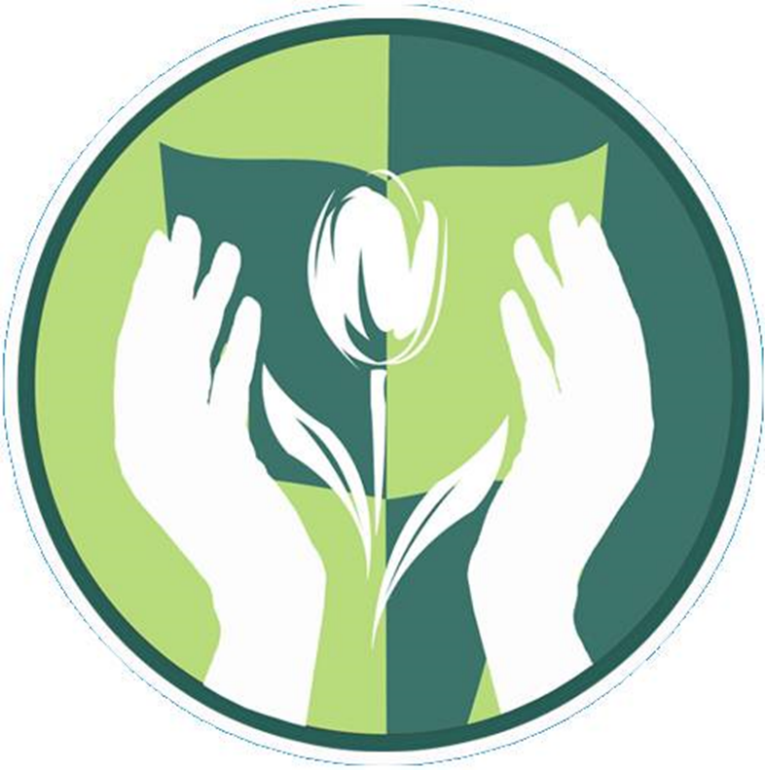 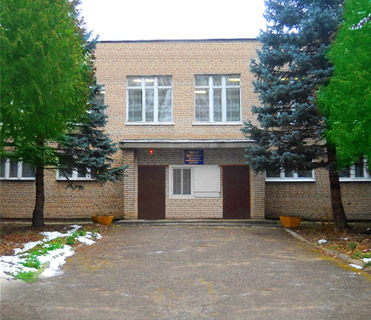 Если  будете в Хотьково,Задержитесь на часок,Полюбуйтесь, как сияетНаш «Зеленый огонек».              Огоньков на свете много:              Красный, синий, голубой…              Ну, а наш, такой зеленый,              Сочный, свежий, молодой.Приходите, будем рады,Мы Вас встретим у крыльцаИ расскажем по порядкуОт начала до конца:               Как мы весело играем,               Как мы учимся дружить,              Как танцуем и поем,              Как мы весело живем.Учим правила движения: Как по улице ходить,Как на самом бойком местеНам ее переходить.              И старанием, и делами             Детский садик наш цветет             По дороге жизни смело             Нас зеленый свет ведетСВЕДЕНИЯ О ПРОЕКТЕ ОБРАЗОВАТЕЛЬНОЙ ОРГАНИЗАЦИИ
Наименование инновационного проекта образовательной организации«Психолого-педагогическая поддержка и повышение компетенции родителей в условиях требований федерального государственного образовательного стандарта дошкольного образования по экологическому воспитанию дошкольников  «Земля-наш дом родной!»»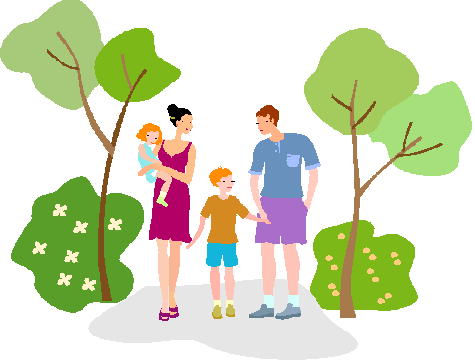 Срок реализации инновационного проектатри года ( 2015 – 2018 гг)   ЦЕЛЬ  ПРОЕКТА :	            Становление начал экологической культуры у детей, развитие экологического сознания, мышления, экологической культуры у взрослых, их воспитывающих, формирование ответственного отношения к окружающей среде, которое строится на базе экологического сознания. Это предполагает соблюдение нравственных и правовых принципов природопользования и пропаганду идей его оптимизации, активную деятельность по изучению и охране природы своей местности. Сама природа понимается не только как внешняя по отношению к человеку среда — она включает в себя, человека.ЗАДАЧИ  ПРОЕКТА :-      Повысить  правовую  и педагогическую  культуру  родителей и педагогов для усиления их  ответственности и сознательного отношения к воспитанию у детей экологической культуры.-         Подвести к пониманию важности проблемы взаимоотношения человека с природой и последствий деятельности человека в ней.-      Расширить представления родителей о том, что в природе ничто не исчезает бесследно и очень важно научить ребенка защищать природу, любить ее и уметь охранять.-        Пробудить интерес к созданию благоприятной окружающей среды города и микрорайона.-       Формировать детско-родительские отношения в духе воспитания интереса и экологически правильного поведения в природе.-      Установить партнерские отношения с семьями воспитанников, объединить усилия для развития и воспитания детей, создать атмосферу общности интересовОСНОВНАЯ  ИДЕЯ ИННОВАЦИОННОГО  ПРОЕКТА.        Модернизация системы образования в России предъявляет новые требования и к дошкольным образовательным учреждениям, и к организации в них воспитательно – образовательного процесса, и к уровню качества образовательных услуг. Инновационный режим функционирования и развития ДОУ является оптимальным, соответствующим современным требованиям.Врамках настоящего проекта предполагается опытно-экспериментальная разработка рабочих программ по экологическому воспитанию  стратегической целью которых является:·   формирование экологической культуры дошкольников;· создание условий для экологизации волспитательно-образовательного пространства;·     развитие содержания и технологий дошкольного образования на основе социально-экологического моделирования образовательного процесса.       Детский сад является первым звеном системы непрерывного экологического образования, поэтому не случайно перед педагогами встает задача формирования у дошкольников основ культуры рационального природопользования.           Дошкольный возраст – самоценный этап в развитии экологической культуры человека. В этот период закладываются основы личности, в том числе позитивное отношение к природе, окружающему миру. В этом возрасте ребенок начинает выделять себя из окружающей среды, развивается эмоционально-ценностное отношение к окружающему, формируются основы нравственно-экологических позиций личности, которые проявляются во взаимодействиях ребенка с природой, в осознании неразрывности с ней.           Семья занимает важное место в экологическом воспитании человека. Именно в семье формируются основы духовного и культурного облика, закладываются вкусы и привычки.                  Немалое значение в воспитании детей имеет пример взрослых, родителей, воспитателей. Если родители будут заниматься вопросами экологического воспитания, то и у детей будет воспитываться интерес, любовь к природе и бережное отношение к ней.  Поэтому экологическое воспитание детей должно проходить в тесном взаимодействии с семьёйребёнка.                                                                          АКТУАЛЬНОСТЬ  ИННОВАЦИОННОГО  ПРОЕКТА.        Природа хрупка и ранима . В настоящее время безжалостно загрязняются и становятся безжизненными водоёмы, обедняются флора и фауна – всё это тревожный сигнал, призывающий разумно относиться к окружающему нас миру. В связи с этим, тема экологического воспитания подрастающего поколения становится актуальной как никогда.   В настоящее время в области экологии просматриваются новые тенденции и проблемы, свидетельствующие о необходимости выхода экологического воспитания на качественно новый уровень. Все более очевидным становится противоречие между теми требованиями, которые предъявляет к человеку эпоха экологических катастроф, и реальным уровнем экологической воспитанности подрастающего поколения. Низкая эффективность предпринимаемых усилий приводит к необходимости повышения уровня экологической воспитанности дошкольников. Потребительское отношение к природе и ухудшение экологии требует формирование основ экологической культуры у дошкольников.          Государство одним из приоритетных направлений ставит вопрос об охране окружающей среды. Экологическая грамотность, бережное и любовное отношение к природе, могут вывести планету и человечество из того состояния, в котором оно находится сейчас.       Таким образом, проблема экологического образования подрастающего поколения - актуальная и главная задача ДОУ.     Работа с родителями по экологическому воспитанию дошкольников является одной из составной частей работы дошкольного учреждения. Только опираясь на семью, только совместными усилиями  можно решить главную задачу – воспитание человека с большой буквы, человека экологически грамотного.       Наиболее эффективный способ реализации задач экологического образования - это организация проектной деятельности. Участие в экологических проектах, возможность для детей и родителей проявить себя, принести пользу окружающей природе родного края.           Данный проект предназначен для детей, родителей и педагогов, он содержит комплекс мероприятий, направленных на повышение экологической грамотности всех участников проекта.НОВИЗНА  ИННОВАЦИОННОГО  ПРОЕКТА.      В 2014  году Была принята государственная программа Московской области «Экология и окружающая среда Подмосковья» на 2014-2018 годы.        Большое значение в программе уделено вопросам экологического образования, воспитания и информирования населения. Также предусматривается комплекс мероприятий по охране водных объектов и редких представителей растительного и животного мира.        Новизна  проекта  обусловлена тем, что экологическая культура выступает сегодня регулятором отношений общества и природы, определяет характер и закономерности социоприродных взаимодействий, уровень экологического, физического и социального благополучия людей. Формирование и развитие экологической культуры- сложный процесс, который обеспечивается согласованными влияниями политики, права, науки, образования и просвещения.       Трудно переоценить роль образования в этом процессе. Образовательные учреждения должны стать эталоном экологической культуры общества.       Особое место здесь должно отводиться ДОУ, где необходимо уделять развитию экологической культуры всех субъектов образовательного процесса- педагогов, детей и их родителей.       Новизна экологического проекта заключается в использовании информационных компьютерных технологий. Основным фактом, обеспечивающим эффективность воспитательного процесса, является личностная включённость детей и родителей в событийную жизнь. Используя новые, увлекательные для нового поколения технологии, можно обеспечить эту включённость. Проект позволяет детям и родителям заниматься любимым делом и одновременно приносит пользу окружающему миру.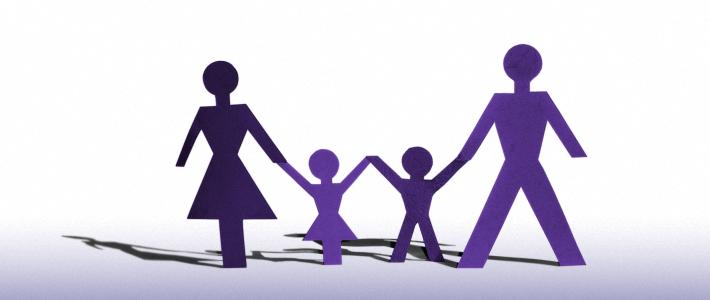 РУКОВОДИТЕЛЬ (ОТВЕТСТВЕННЫЙ  ИСПОЛНИТЕЛЬ) ИННОВАЦИОННОГО  ПРОЕКТА ОБРАЗОВАТЕЛЬНОЙ  ОРГАНИЗАЦИИ:Ф.И.О: Куртюкина   Маргарита   Сергеевна__________________Научная  степень, звание:________________________________Адрес  персональной  электронной  почты: margarunja@mail.ruКонтактный  телефон : 8 – 916 – 667 – 76 - 82________________ОЖИДАЕМЫЕ  РЕЗУЛЬТАТЫ  И  ЭФФЕКТЫ  ИННОВАЦИОННОГО ПРОЕКТА.При условии реализации данного проекта предполагается получить следующие результаты:Для детей:1. Расширение и обогащение знаний детей о родной природе;2. Проявление познавательных интересов ребёнка. Дети научатся экспериментировать, анализировать и делать выводы3. Активное проявление мыслительной деятельности детей.4. Формирование  элементарных экологических знаний и культура поведения в природе.Для родителей:1. Установление тесного контакта с родителями;2. Активное участие родителей в жизнедеятельности ДОУ;3. Повышение компетентности родителей по вопросам экологического воспитания, понимание необходимости в экологическом воспитании детей.4. Создание единого воспитательно -образовательного пространства ДОУ и семьи по экологическому воспитанию дошкольников.Для педагогов:1. Приобретение педагогами нового опыта работы по воспитанию экологической культуры дошкольника, повышение профессионального мастерства2. Создание системы работы по экологическому воспитанию;3. Улучшение качества работы по экологическому воспитанию4.   Повысится мастерство в организации активных форм сотрудничества с семьей.КРЕТЕРИИ  И  ПОКАЗАТЕЛИ  ОЦЕНКИ  РЕЗУЛЬТАТИВНОСТИ И ЭФФЕКТИВНОСТИ  ИННОВАЦИОННОГО  ПРОЕКТА.Критерий1
Уровень компетентности педагогов по вопросам взаимодействия с семьей в экологическом воспитании
Показатели:
* Умение планировать собственную деятельность по работе с семьей на основе глубокого анализа предыдущей деятельности, типа семьи, их интересов, нужд и потребностей..
* Умение организовать правовое и психолого-педагогическое просвещение родителей, выбрать соответствующие целям формы организации, методы и приемы.
* Умение вовлечь родителей в образовательный процесс образовательной организации.
* Умение выявить и обобщить передовой педагогический опыт.Критерий 2Уровень удовлетворенности родителей качеством образовательных услуг в образовательной организации по экологическому воспитанию дошкольников.
Показатели:
*Полнота информации о целях и задачах  образовательной организации  в области воспитания, обучения и оздоровлении ребенка.
*Информированность о видах образовательных услуг в образовательной организации..
*Удовлетворенность содержанием знаний и умений, получаемых посредством дошкольного образовательного учреждения по практике семейного воспитания.
*Возможность участия в воспитательно-образовательном процессе образовательной организации.Критерий 3Степень эффективности взаимодействия дошкольного образовательного учреждения и семьи в экологическом воспитании дошкольников
Показатели:
*Рост воспитательного потенциала семьи.
*Положительные тенденции в изменении характера семейных отношений.
*Мотивационная готовность родителей к самообразованию в вопросах воспитания и развития детей.
*Активная субъектная позиция родителей..
*Расширение спектра совместных дел родителей и педагогического коллектива.
*Увеличение охвата родителей разнообразными формами сотрудничества.
*Рост посещаемости родителями мероприятий по педагогическому просвещению и активность их участия в них.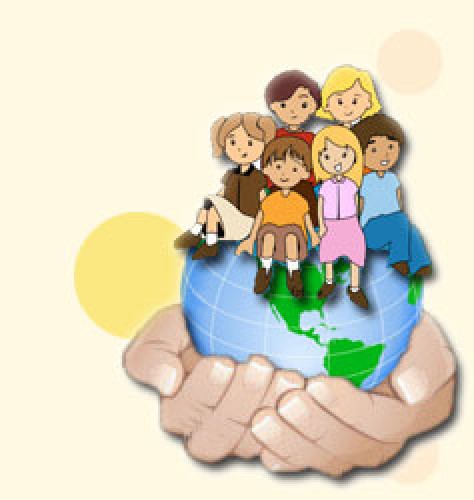 ПЛАН   РЕАЛИЗАЦИИ   ИННОВАЦИОННОГО   ПРОЕКТА1 этап - аналитический (январь-май2015г)Задача этапа: анализ ситуации; определение основных его целей: формирование экологического сознания, экологической культуры, добра и милосердия как базисных качеств личности.ЭКОЛОГИЧЕСКИЕ  АКЦИИ В  ДОУАкция: «Интересно, что у нас под ногами?» 
Цель: обучение детей основам поддержания чистоты в различных местах: дома, в детском саду, на природе.Акция: «Ёлочка-краса»  Цель: обучение общению с природой, бережному отношению к елям.Акция: «Капелька воды»  Цель: Формирование представлений о значении воды в нашей жизни, обучение бережному отношению к ней.Акция: «Открытие птичьей столовой» Цель: воспитание заботливого, отношения к птицам, развитие интереса к исследовательской деятельности, через трудовую деятельность.Акция: «Мой дом - моя планета» Цель: формирование представлений о чистоте окружающей среды как о важной составляющей здоровья человека и всего живого на земле.Акция: «Столовая для пернатых» Цель: развитие наблюдательности, чувства сопереживания и причастности к судьбам птиц зимой, любви к природе родного края.Методы  деятельности по внедрению инновационного проекта- изучение научно – практической, методической литературы по теме,- изучение нормативных и инструктивных документов,- анализ имеющегося опыта,- теоретическое моделирование,- педагогические технологии,- оперативное управление,- комплексное (перспективное и календарное) планирование;-педагогический анализ (наблюдение, опрос, интервьюирование, диагностика (первичная, промежуточная, итоговая), рисуночная методика,- контроль выполнения планов,-дополнительное ресурсное обеспечение,- изучение, анализ и обобщение опыта по инновацииОсновные формы реализации проекта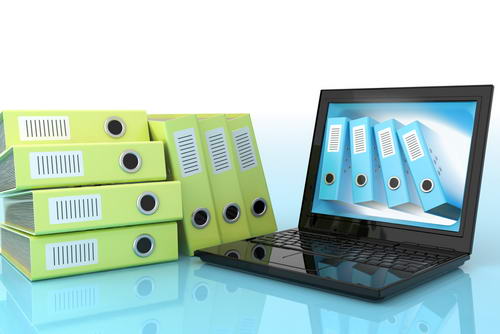 РЕСУРСНОЕ ОБЕСПЕЧЕНИЕ ИННОВАЦИОННОГО  ПРОЕКТА.Нормативно-правовое:                           разработка новых локальных актов, регламентирующих деятельность образовательной организации (приказов, положений, правил)   Научно-методические: функционирование творческой группы по реализации проекта в  образовательной организации ;разработка механизма, критериев и показателей оценки результативности реализации проекта;внедрение системы методических консультаций по ходу реализации проекта; Оснащение педагогов методическими пособиями и рекомендациями по использованию ИКТ в работе с детьми.Кадровые: создание условий для повышения квалификации, подготовки и переподготовки специалистов участвующих в реализации проекта;создание творческих групп.Информационные: формирование банка данных по реализации проекта;мониторинговые мероприятия;организация мероприятий по информированию общественности о ходе реализации проекта.Материально-технические: оснащение образовательной организации оргтехническими средствами: мультимедийными проекторами, ноутбуками;КАДРОВОЕ ОБЕСПЕЧЕНИЕ ИННОВАЦИОННОГО   ПРОЕКТА.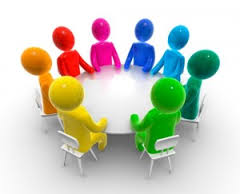 Таблица 2НОРМАТИВНО-ПРАВОВОЕ ОБЕСПЕЧЕНИЕ ИННОВАЦИОННОГО  ПРОЕКТА.Таблица 3ФИНАНСОВОЕ ОБЕСПЕЧЕНИЕ ИННОВАЦИОННОГО ПРОЕКТА.Таблица 4ОСНОВНЫЕ РИСКИ ИННОВАЦИОННОГО ПРОЕКТА И ПУТИ ИХ МИНИМИЗАЦИИ:Таблица 6ПРЕДЛОЖЕНИЯ ПО РАСПРОСТРАНЕНИЮ И ВНЕДРЕНИЮ РЕЗУЛЬТАТОВ ИННОВАЦИОННОГО ПРОЕКТА В  МАССОВУЮ ПРАКТИКУ:      Полученные в ходе реализации проекта результаты будут иметь практическую ценность:– для родителей в плане организации совместной деятельности с ребенком в домашних условиях;- для педагогов дошкольных образовательных учреждений  развивающей работы с детьми и их родителями  дошкольного возраста;            Наиболее приемлемыми формами трансляции полученного в ходе реализации проекта опыта считаем:   – информационные брошюры, содержащие описание и иллюстративный материал методики проведения совместной деятельности педагогов, родителей  с детьми;   – мастер-классы;   – консультации (за рамками проекта);   – дни открытых дверей для родителей и педагогов других дошкольных образовательных учреждениях;   – сайт образовательной организации.УСТОЙЧИВОСТЬ РЕЗУЛЬТАТОВ ИННОВАЦИОННОГО ПРОЕКТА.обоснована наличием:- нормативной базой, приведенной в соответствие с требованиями Федерального государственного образовательного стандарта ;- наличием   кадровых, финансовых, материально-технические и иные условий реализации  проекта;- повышение профессиональной компетентности педагогов образовательной организации  по вопросам взаимодействия с семьей;- разработанной  системы материального поощрения для сотрудников, участвующих в реализации проектом взаимодействия с семейным социумом;- разработанным планом  работы дальнейшего сотрудничества с семейным социумом.- реализацией  мероприятий по развитию материально-технической базыОСНОВНЫЕ ИННОВАЦИОННЫЕ ПРОЕКТЫ ОБРАЗОВАТЕЛЬНОЙ ОРГАНИЗАЦИИ ЗА  ПОСЛЕДНИЕ  3 ГОДА.Таблица 8№МероприятияпроектаСодержаниемероприятияСрокиилипериодОжидаемыерезультатыНеобходимыеусловияСредства контроляи обеспечениядостоверностирезультатовСоздаются ли  объектыинтеллектуальнойсобствен ности1.Проведение родительского собрания для определения целей и задач проектаАнализ семейного социума для определения целесообразности  установления социального партнерстваянварьУстановление индивидуальных контактов с  каждой семьей ее членами для; определений направлений  взаимодействияБеседы,Наблюдения,Тестирование,анкетироваание2.Анкетирование родителейРазработка программ сотрудничества с определением сроков, целей  и конкретных форм взаимодействияЯнварь-февральАнализ готовности родителей к совместной деятельности в рамках проекта 3.Оформление информацион ных стендов в группах, холлахФевраль-мартАктивизация родительского внимания к вопросам воспитания детей, жизни ребенка в детском саду по экологическому воспитанию4.Изучение программно-методического материала по направлению работыПодготовка нормативно - правовых документов программно методического обеспечения, перспективное планирование методической работы , работы с детьми, родителями, социумомМарт-майСтратегический план проекта. Эффективное регулирование
реализации проекта5.Выявление уровня развития экологической воспитанности детей детского садаПроведение мониторинга по выявлению экологической воспитанности детей детского садаФевраль-мартОпределение направлений в работе с детьми6.Работа с педагогамиПедагогическое совещание «Стратегия взаимодействия детского сада и семьи по экологии»Февраль-мартПовышение профессиональной компетентности педагогов МАДОУ по вопросам взаимодействия с семьей7.Работа с педагогамиМастер-классы, тренинги, обмен педагогическим опытомФевраль-мартПовышение профессиональной компетентности педагогов МАДОУ по вопросам взаимодействия с семьей8.Работа с педагогамиПроведение внутреннего мониторинга готовности педагогов к инновационной деятельности при реализации долгосрочного педагогического проектаФормирование группы сотрудников детского сада, заинтересованных в участии в работе по реализации  проекта2 этап - организационный (июнь2015-сентябрь2017)Задачи этапа: экологизация всех разделов.
программы воспитания и обучения дошкольников; создание экологической среды в группе, привлечение родителей к предстоящей творческой работе в инновационном режиме; разработка планов работы с детьми и родителями по формированию экологического образования через проведения экологических акций.2 этап - организационный (июнь2015-сентябрь2017)Задачи этапа: экологизация всех разделов.
программы воспитания и обучения дошкольников; создание экологической среды в группе, привлечение родителей к предстоящей творческой работе в инновационном режиме; разработка планов работы с детьми и родителями по формированию экологического образования через проведения экологических акций.2 этап - организационный (июнь2015-сентябрь2017)Задачи этапа: экологизация всех разделов.
программы воспитания и обучения дошкольников; создание экологической среды в группе, привлечение родителей к предстоящей творческой работе в инновационном режиме; разработка планов работы с детьми и родителями по формированию экологического образования через проведения экологических акций.2 этап - организационный (июнь2015-сентябрь2017)Задачи этапа: экологизация всех разделов.
программы воспитания и обучения дошкольников; создание экологической среды в группе, привлечение родителей к предстоящей творческой работе в инновационном режиме; разработка планов работы с детьми и родителями по формированию экологического образования через проведения экологических акций.2 этап - организационный (июнь2015-сентябрь2017)Задачи этапа: экологизация всех разделов.
программы воспитания и обучения дошкольников; создание экологической среды в группе, привлечение родителей к предстоящей творческой работе в инновационном режиме; разработка планов работы с детьми и родителями по формированию экологического образования через проведения экологических акций.2 этап - организационный (июнь2015-сентябрь2017)Задачи этапа: экологизация всех разделов.
программы воспитания и обучения дошкольников; создание экологической среды в группе, привлечение родителей к предстоящей творческой работе в инновационном режиме; разработка планов работы с детьми и родителями по формированию экологического образования через проведения экологических акций.2 этап - организационный (июнь2015-сентябрь2017)Задачи этапа: экологизация всех разделов.
программы воспитания и обучения дошкольников; создание экологической среды в группе, привлечение родителей к предстоящей творческой работе в инновационном режиме; разработка планов работы с детьми и родителями по формированию экологического образования через проведения экологических акций.1.Работа с родителямиИндивидуальные консультацииВ течении всего периодасовершенствование уровня знаний, экологической компетентности родителей по теме проекта 2.Работа с родителямиМастер-классы и семинары для родителейВ течении всего периодасовершенствование уровня знаний, экологической компетентности родителей по теме проекта 3.Работа с родителямиСоздание памяток и рекомендаций «Экология в нашей жизниВ течении всего периодасовершенствование уровня знаний, экологической компетентности родителей по теме проекта 4.Проведение совместных экологических праздников«День птиц», «День Земли», «Русская березка» и др.В течении всего периодаСплочение детей и родителей в группах.Активизация  уровня участия родителей в мероприятия ДОУ.5.Проведение совместных акций «Птичье меню», «Интересно, что под ногами», «Елочка-краса».и др.В течении всего периодаСплочение детей и родителей в группах.Активизация  уровня участия родителей в мероприятия ДОУ.6.Работа с педагогамиКонсультация для педагогов«Роль воспитателя в развитии экологической культуры дошкольников», В течении всего периодаПрактическаяпомощь педагогам по вопросам экологического воспитания детей7.Работа с педагогамиПедсоветы : «Формирование основ экологической культуры дошкольников». «Сотрудничество педагоов и родителей при формировании познавательных интересов дошкольников в проектной деятельности»В течении всего периодаПрактическаяпомощь педагогам по вопросам экологического воспитания детей8.Работа с педагогамиОткрытые занятия и мероприятияВ течении всего периодаПрактическаяпомощь педагогам по вопросам экологического воспитания детей9.Работа с педагогамиВыступление на педагогическом советеВ течении всего периодаПрактическаяпомощь педагогам по вопросам экологического воспитания детей10.Работа с педагогамиОформление картотеки дидактических игр с экологическим содержаниемВ течении всего периодаПрактическаяпомощь педагогам по вопросам экологического воспитания детей11.Работа с педагогамиРазработка социально-значимых проектов ,акций взаимодействия детского сада с семьей  по экологииВ течении всего периодаСплочение педагогов и родителей и в группах.Активизация  уровня участия родителей в мероприятия ДОУ.12.Работа с детьмиПроведение занятийВ течении всего периодаАктивизация уровня знаний детей по экологии. Привитие интереса к охране окружающей среде и любви природе, животным, растениям.13.Работа с детьмиУчастие детей в экологических акцияхВ течении всего периодаАктивизация уровня знаний детей по экологии. Привитие интереса к охране окружающей среде и любви природе, животным, растениям.14.Работа с детьмиУчастие детей в экологических праздникахВ течении всего периодаАктивизация уровня знаний детей по экологии. Привитие интереса к охране окружающей среде и любви природе, животным, растениям.15.Работа с детьмиУчастие детей в творческих конкурсах на экологические темы.В течении всего периодаАктивизация уровня знаний детей по экологии. Привитие интереса к охране окружающей среде и любви природе, животным, растениям.16.Заседания администрации совместно с профкомом ДОУРазработка системы материального поощрения для сотрудников, участвующих в реализации проектом взаимодействия с семейным социумомАктивизацияпедколлектива в реализации поставленных проекта.3 этап - итоговый, диагностический (октябрь-декабрь 2017г)Задачи этапа: обобщение опыта и определение результата практической деятельности педагога, разработка тактики последующих педагогических действий на следующий год.3 этап - итоговый, диагностический (октябрь-декабрь 2017г)Задачи этапа: обобщение опыта и определение результата практической деятельности педагога, разработка тактики последующих педагогических действий на следующий год.3 этап - итоговый, диагностический (октябрь-декабрь 2017г)Задачи этапа: обобщение опыта и определение результата практической деятельности педагога, разработка тактики последующих педагогических действий на следующий год.3 этап - итоговый, диагностический (октябрь-декабрь 2017г)Задачи этапа: обобщение опыта и определение результата практической деятельности педагога, разработка тактики последующих педагогических действий на следующий год.3 этап - итоговый, диагностический (октябрь-декабрь 2017г)Задачи этапа: обобщение опыта и определение результата практической деятельности педагога, разработка тактики последующих педагогических действий на следующий год.3 этап - итоговый, диагностический (октябрь-декабрь 2017г)Задачи этапа: обобщение опыта и определение результата практической деятельности педагога, разработка тактики последующих педагогических действий на следующий год.3 этап - итоговый, диагностический (октябрь-декабрь 2017г)Задачи этапа: обобщение опыта и определение результата практической деятельности педагога, разработка тактики последующих педагогических действий на следующий год.1.Работа с родителямиМониторингСкринингДиагностикаВ течении всего периодаПолучение  анализа проделанной работы2.Работа с родителямиПроведение родительской конференции«Удовлетво ренность взаимодейст вием детского сада и семей воспитанников по экологическому воспитанию дошкольников »В течении всего периодаОткрытое обсуждение материалов проекта на всех уровнях системы дошкольного образования.Обобщение опыта семейного воспитания3.Работа с педагогамиПрезентация Проекта на педсовете и для родителейВ течении всего периодаОценка эффективности работы педагога по проекту.4.Работа с детьми.Выставки творческих работ на темы охраны природы: лес, животные.В течении всего периода5.Работа с детьми.Мониторинг освоения дошкольниками образовательной области «Познание» экологической направленности и сформированности первоначальных умений и навыков экологически грамотного и безопасного поведения ребенка в природе.В течении всего периодаВыявление актуального содержания интегративных качеств детей в рамках образовательной области «Познавательное развитие».№п/пЭтапы акцииСовместная деятельность педагога с детьмиВзаимодействие с семьёй1.Экологическая тревога: загрязнённый участок.беседа, наблюдение, трудЧтение О.Солопова «Приключение кота Леопольда и его друзей во дворе»Трудовой десант «Посадка саженцев деревьев в чистом дворе»2.Экологические знакиРаспределение знаков на участке детского садаИзготовление знака «Не сорите»3.Экологическая тропаИгра-путешествие «Собери и положиСоставление карты-схемы экологической тропы моей семьи4.Экологическая газетаРаскрашивание листовок «Чистый двор» для составления газетыИзготовление газеты «А у нас во дворе», «Фото газета»№п/пЭтапы акцииСовместная деятельность педагога с детьмиВзаимодействие с семьёй1.Экологическая тревогаВырубка елей к новогоднему празднику.Инсценировка: «Встреча с ёлочкой»Выпуск плакатов и развешивание плакатов в микрорайоне2.Экологические знакиИзготовление альбома «Спасём ёлочку»Изготовление табличек знаков «Не рубите ели»3.Экологическая тропаЦикл наблюдений за елью. Укрыть ёлочку снегом.Установка знаков по экологической тропе.4.Экологическая газета«Кто дружит с елью?»Оформление стенгазеты о пословицах и поговорках о сохранение ели.Фотовыставка новогодней ели №п/пЭтапы акцииСовместная деятельность педагога с детьмиВзаимодействие с семьёй1.Экологическая тревога: вода в опасностиКапитошка рассказывает...Опыты по изучению свойств воды.Создание семейной лаборатории.2.Экологические знакиРисование «Мир в капельке воды»Выставка «Запрещающие знаки»3.Экологическая тропаЭкскурсия «Кому нужна вода»Развлечение «Вода и птички»Изготовление атрибутов к развлечению4.Экологическая газетаСоставление книжки-раскраски «Вода и жизнь».Разучивание стихов о воде в семейном кругу.№п/пЭтапы акцииСовместная деятельность педагога с детьмиВзаимодействие с семьёй1.Экологическая тревогаПтицам нечего естьРешение проблемных ситуацийКонкурс «Птичьи домики»2.Экологические знакиРисование плаката «Покормите птиц зимой»Презентация фильма «Птицы зимой»3.Экологическая тропаКВН «Друзья птиц»Трудовой патруль (наполнение кормушек кормом)Фотовыставка «Кормушка на экологической тропе моей семьи»4.Экологическая газетаРисование «Птичьи дома»Придумывание историй «Как я спас птичку»№п/пЭтапы акцииСовместная деятельность педагога с детьмиВзаимодействие с семьёй1.Экологическая тревога. Много мусора на улицах городаРешение проблемных ситуации, что нужно делать, чтобы стало меньше мусора на улицах города.Чтение О.Солопова «Приключение кота Леопольда и его друзей в лесу»Трудовой десант «Посадка саженцев деревьев в чистом дворе»2.Экологические знакиПросмотр и обсуждение презентацийСоставление презентаций знаков для детей.3.Экологическая тропаВикторина «Чистюля»Фото сессия на тропе4.Экологическая газетаРисование листовок к пословицам и поговоркам.Знакомство с народной мудростью: пословицами, поговорками о бережном отношении к природе.№п/пЭтапы акцииСовместная деятельность педагога с детьмиВзаимодействие с семьёй1.Экологическая тревогаПтицы голодаютРешение проблемных ситуаций.Конкурс кормушек.2.Экологические знакиСоздание книги «Птицы нашего края»Изготовление памяток - листовок «Покормите птиц зимой» распространение среди соседей»3.Экологическая тропаЗеленый патруль.Викторины.Экскурсии.Составление презентаций о птицах4.Экологическая газетаРисование плана -схемы экологической тропы моей семьи для газеты.Разучивание стихов о птицахКонкурс «Экологическая тропа моей семьи». Остановка «птичий домик»Подборка стихов «Покормите птиц зимой»КоллективныеИндивидуальныеНаглядно-информационныеДень открытых дверейИгровые проектыКруглый столМузыкальный семейный киоскРодительские собранияСемейный клубСеминары-практикумы для родителейСовместные праздникиТворческая семейная мастерскаяАнкетирование Индивидуальные беседыКонсультацииВстречи с узкими специалистамиПосещение на домуИ другиеИнформационные папки для родителейИнформационные листкиПамятки для родителейМетодическая копилка для родителейРодители советуют (пункт обмена опытом)ФотогалереиФоторепортажиВыставки рисунков и поделокСтенды, ширмыСемейные тематические фотоконкурсы№п/пФ.И.О. МБДОУДолжность, образованиеНаименование проектов,выполненных(выполняемых)В течении 3 летФункционалв проекте ДОУ1.Коровченко Т.Ю.Заведующий, среднее педагогическоеУровень ДОУ«Экология в жизни детей»«Если хочешь быть здоров-правильно питайся!»Руководитель проекта2.Куртюкина М.С.Старший воспитатель,Высшее педагогическоеУровень ДОУ «Экология в жизни детей»«Если хочешь быть здоров-правильно питайся»Региональный уровень«Детский сад и семья-пути навстречу»Теоретическое, стратегическое  руководствоПроектаРуководитель и автор проекта3.Ермилова И.В.Учитель-логопед,Высшее педагогическоеУровень ДОУ «Экология в жизни детей»Участникпроекта5.Спиридонова Л.А.Муз.руководитель,Среднее          специальноеУровень ДОУЭкология в жизни детей»Участникпроекта6.Полиховская М.Д.Музыкальный руководитель,Среднее специальноеУровень ДОУ«Город Хотьково-моя малая родина»Участникпроекта7.Войтковская Т.В.Педагог-психолог,Высшее педагогическоеУчастникпроекта8.Афанасьева Т.А.Воспитатель.Среднее педагогическоеУровень ДОУ«Экология в жизни детей»Участникпроекта9.Баклина Л.П.Воспитатель,Среднее специальное,курсы переподготовкиУровень ДОУ«Обитатели рек, морей и водоемов»«Новогодний колейдоскоп»«Город Хотьково-моя малая родина»Участникпроекта10.Бойницкая Ю.А.Воспитатель,Среднее специальное,2 курса педвузаУровень ДОУ«Город Хотьково-моя малая родина»Участникпроекта11.Буслаева А.В.Воспитатель,Педагог-психолог,Высшее              педагогическоеУровень ДОУ«Экология в жизни детей»«Если хочешь быть здоров-правильно питайся!»Региональный уровень«Детский сад и семья-шаги навстречу»Участникпроекта12.Гусева Г.В.Воспитатель,Высшее педагогическоеУровень ДОУ«Если хочешь быть здоров-правильно питайся!»Участникпроекта13.Ерепилова С.Н.Воспитатель,Среднее специальноеУровень ДОУ«Город Хотьково-моя малая родина»Участникпроекта14.Киселева Н.А.Воспитатель,Среднее педагогическоеУровень ДОУ «Экология в жизни детей»УчастникПроекта15.Лелишенцева Т.В.Воспитатель,Среднее специальное,Курсы переподготовки16.Игнатьева Н.Ф.Воспитатель,Среднее специальноеУровень ДОУ«Если хочешь быть здоров-правильно питайся!»Участникпроекта17.Иванова О.Н.Воспитатель,Ср.специальноеУровень ДОУ«Экология в жизни детей»Участникпроекта18.Нуждина Ю.А.Воспитатель,Среднее специальное,1 курс педвузаУровень ДОУ«Осень в гости просим»«Зимующие птицы»Участникпроекта19.Митянина В.В.Воспитатель,Средне специальноеУровень ДОУ«Экология в жизни детей»Участникпроекта20.Рожкова А.А.Воспитатель,Высшее специальное.Курсы переподготовкиУровень ДОУ«Зимующие птицы»Участник проекта21.Свиридова Г.Д.Воспитатель,Среднее педагогическоеУровень ДОУ«Экология в жизни детей»Участникпроекта22.Степанова Т.И.Воспитатель,Среднее специальноеКурсы переподготовкиУровень ДОУ«Экология в жизни детей»Участникпроекта23.Щепанская О.М.Воспитатель,Среднее педагогическоеУровень ДОУ«Экология в жизни детей»Участникпроекта24.Щеголева Т.Г.Воспитатель,Среднее специальное,Уровень ДОУ«Экология в жизни детей»Участникпроекта25.Тряпельникова Т.И.Воспитатель,Высшее педагогическоеУровень ДОУ«Экология в жизни детей»Участникпроекта№п/пНаименование нормативного правового актаОсновные положения1.Закон РФ «Об образовании»Статья 44. Права, обязанности и ответственность в сфере образования родителей (законных представителей) несовершеннолетних обучающихся3.Родители (законные представители) несовершеннолетних обучающихся имеют право:…2) дать ребенку дошкольное, начальное общее, основное общее, среднее общее образование в семье. Ребенок, получающий образование в семье, по решению его родителей (законных представителей) с учетом его мнения на любом этапе обучения вправе продолжить образование в образовательной организации;3) знакомиться с уставом организации, осуществляющей образовательную деятельность, лицензией на осуществление образовательной деятельности, со свидетельством о государственной аккредитации, с учебно-программной документацией и другими документами, регламентирующими организацию и осуществление образовательной деятельности;4) знакомиться с содержанием образования, используемыми методами обучения и воспитания, образовательными технологиями, а также с оценками успеваемости своих детей;5) защищать права и законные интересы обучающихся;6) получать информацию о всех видах планируемых обследований (психологических, психолого-педагогических) обучающихся, давать согласие на проведение таких обследований или участие в таких обследованиях, отказаться от их проведения или участия в них, получать информацию о результатах проведенных обследований обучающихся;7) принимать участие в управлении организацией, осуществляющей образовательную деятельность, в форме, определяемой уставом этой организации4. Родители (законные представители) несовершеннолетних обучающихся обязаны:1) обеспечить получение детьми общего образования;2) соблюдать правила внутреннего распорядка организации, осуществляющей образовательную деятельность, правила проживания обучающихся в интернатах, требования локальных нормативных актов, которые устанавливают режим занятий обучающихся, порядок регламентации образовательных отношений между образовательной организацией и обучающимися и (или) их родителями (законными представителями) и оформления возникновения, приостановления и прекращения этих отношений;3) уважать честь и достоинство обучающихся и работников организации, осуществляющей образовательную деятельность.5. Иные права и обязанности родителей (законных представителей) несовершеннолетних обучающихся устанавливаются настоящим Федеральным законом, иными федеральными законами, договором об образовании (при его наличии).6. За неисполнение или ненадлежащее исполнение обязанностей, установленных настоящим Федеральным законом и иными федеральными законами, родители (законные представители) несовершеннолетних обучающихся несут ответственность, предусмотренную законодательством Российской Федерации2.Федеральный государственный образовательный стандарт1.4.Основные принципы дошкольного образования:содействие и сотрудничество детей и взрослых, признание ребенка полноценным участником (субъектом) образовательных отношений;поддержка инициативы детей в различных видах деятельности;сотрудничество Организации с семьёй;1.5.Стандарт направлен на достижение следующих  задач:9) обеспечения психолого-педагогической поддержки семьи и повышения компетентности родителей (законных представителей) в вопросах развития и образования, охраны и укрепления здоровья детей.1.7. Стандарт является основой для:          6) оказания помощи родителям   (законным представителям) в воспитании детей, охране и укреплении их физического и психического здоровья, в развитии индивидуальных способностей и необходимой коррекции нарушений их развития3.Образовательная программа образовательной организации«Цель этой деятельности: повышение педагогической грамотности родителей. Для решения этой цели используем разнообразные формы работы:...»  «…Включение родителей в деятельность ДОУ осуществляется через  создание условий для их участия  в планировании, организации  и контроле за деятельностью дошкольного учреждения…»     «…Успешное осуществление  интеграции семейного  и общественного воспитания, переход на качественно новое содержание и технологии образовательного процесса, изменение стиля и форм взаимодействия дошкольного учреждения и семьи содействует выработке общей стратегии  развития личности ребенка, формированию единого образовательного пространства….»4.Программа развития образовательной организации«Основные направления программы:3.Создание единого образовательного пространства в ДОУ и семье, тесное сотрудничество с семьями воспитанников…»№п/пнаправлениягодИсточники финансированияОбъемыФинансирования(тыс.руб.)1.Информационное обеспечение2015Бюджетвнебюджет100 0002.Материально-техническое обеспечение2015-2018Бюджетвнебюджет600 0003.Повышение квалификации педагогов2015-2018Бюджетвнебюджет200 000№п/пОсновные риски инновационного проектаПути их минимизации1.Изменение педагогического состава, увольнение из образовательной организации педагогов, специалистов. Опора на обучение, повышение квалификации педагогов.Изучение опыта других образовательных организаций.Обучение педагогов инновационной деятельности.2.Неприятие и непонимание родителями актуальности проектаДетальное обсуждение возможных вариантов и выбор наиболее приемлемых с учетом актуальности, результативности, новизны, методической разработанности, времени для внедрения, нормативно-правовой базы. Широкое информирование родительской общественности, реклама, маркетинг. Индивидуальное консультирование, 3.Использование ИКТ технологий в педагогическом процессе:недостаточная оснащённость ДОУ оргтехническим средствамиПривлечение спонсорских и благотворительных средств№п/пПериодреализацииинновационногопроектаНазваниеинновационногопроектаИсточники и объем финансированияОсновныерезультаты1.Сентябрь  2011-Май 2012гг«Экология в жизни детей»СпонсорскаяпомощьПовышение уровня экологического образования детей, развитие их творческих способностей, познавательно- личностного потенциала, высокие индивидуальные достижения воспитанников. повышение уровня экологического образования детей, развитие их творческих способностей2.Сентябрь 2012-Май 2013гг«Если хочешь быть здоров-правильно питайся!»СпонсорскаяпомощьСформированы основные понятия рационального питания, потребность в здоровом питании и образе жизни, умение выбирать полезные продукты, воспитывать чувство ответственности за своё здоровье, бережное отношение к народным традициям питания.Повышение уровня знаний, умений и навыков у родителей, снижение уровня заболеваемости детей, формирование  интереса к здоровому питанию в семьях.3.Сентябрь 2013-Май 2014«Город Хотьково- моя малая родина»Спонсорская помощь